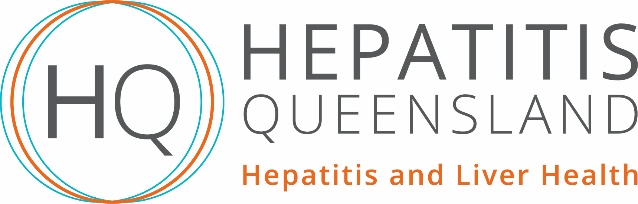 Hepatitis Queensland IncNOMINATION FORMI am available for nomination to serve as a BOARD MEMBER with Hepatitis Queensland Inc.Nominee Full Name: …………………………………………………………………… Signature: …………………………………………	Date:  …../…../…..  Nominated by:Full Name: …………………………………………………………………………….... Signature: ……………………………………………	Date: …../…../…..For Office Use only: Seconder to nomination:Full Name: ……………………………………………………………………………….. Signature: …………………………………………..	Date: ……/…../…..Please return to Returning Officer, Hepatitis Queensland Inc., PO Box 230 RBH, Herston, QLD 4029 Ph: 07 38460020      Email: info@hepqld.asn.auFor position of:ChairpersonVice ChairpersonSecretaryTreasurerPublic OfficerOrdinary Member